نموذج توصيف مقرر دراسيأ)التعريف بالمقرر الدراسي ومعلومات عامة عنه :ب) الأهداف:ج) توصيف المقرر الدراسي (ملاحظة: ينبغي إرفاق توصيف عام في الاستمارة المستخدمة في النشرة التعريفية أو الدليل ).  د. الدعم الطلابي:هـ . مصادر التعلم:و . المرافق اللازمة:ز.  تقييم المقرر الدراسي وعمليات تطويره المؤسسة:	جامعة المجمعةالكلية/القسم : مركز الدراسات الجامعيةاسم ورمز المقرر الدراسي: أسس نظام العمل في الخدمة المدنيةعدد الساعات المعتمدة: ساعتانالبرنامج أو البرامج الذي يقدم ضمنه المقرر الدراسي. (في حال وجود مقرر اختياري عام في عدة برامج, بيّن هذا بدلاً من إعداد قائمة بهذه البرامج)دبلوم موارد بشريةاسم عضو هيئة التدريس المسؤول عن المقرر الدراسي: د/ عاطف محمد عبد الباري مبروك	السنة أو المستوى الأكاديمي الذي يعطى فيه المقرر الدراسي: المستوي الأولالمتطلبات السابقة لهذا المقرر(إن وجدت): لا يوجدالمتطلبات الآنية لهذا المقرر (إن وجدت):لا يوجدموقع تقديم المقرر إن لم يكن داخل المبنى الرئيس للمؤسسة التعليمية:كلية العلوم والدراسات الانسانية برماح – مبني الطلاب الدور الأول1-وصف موجز لنتائج التعلم الأساسية للطلبة المسجلين في المقرر:يتضمن ذلك المقرر: أنظمة ولوائح عمليات التوظيف، وأنظمة ولوائح عمليات التدريب، وأنظمة ولوائح منح الإجازات والترقيات، وأنظمة ولوائح وضع الأجور والرواتب، وأنظمة ولوائح المكافآت والمنافع الإضافية، وأنظمة ولوائح حماية العاملين من أخطار العمل..2-صف بإيجاز أية خطط يتم تنفيذها لتطوير وتحسين  المقرر الدراسي . (مثل الاستخدام المتزايد لتقنية المعلومات أو مراجع الإنترنت، والتغييرات في  المحتوى كنتيجة للأبحاث الجديدة في مجال الدراسة).  استخدام أساليب ذات أثر ايجابي علي الطلبة وذات فاعلية أكثر كالمناقشة والحوار.حث الطلبة علي استخدام تكنولوجيا المعلومات والانترنت والاطلاع المراجع ذات الصلة بموضوع البحث. 1-الموضوعات التي  ينبغي تناولها:1-الموضوعات التي  ينبغي تناولها:1-الموضوعات التي  ينبغي تناولها:قائمة الموضوعاتعدد الأسابيعساعات التدريس الوظيفة حقوق وواجبات24قواعد ولوائح منظمة لإجراءات الاستقطاب والاختيار والتعيين، تحليل وتوظيف الوظائف24القواعد المنظمة لهيكلة الأجور والمرتبات 12اختبار شهري أول12القواعد المنظمة للتدريب12القواعد المنظمة للترقية 12القواعد المنظمة لتقويم الأداء الوظيفي. 12اختبار شهري ثان12حالات عملية وأنشطة12مراجعة122-مكونات المقرر الدراسي (إجمالي عدد ساعات التدريس لكل فصل دراسي): 		2-مكونات المقرر الدراسي (إجمالي عدد ساعات التدريس لكل فصل دراسي): 		2-مكونات المقرر الدراسي (إجمالي عدد ساعات التدريس لكل فصل دراسي): 		2-مكونات المقرر الدراسي (إجمالي عدد ساعات التدريس لكل فصل دراسي): 		الأسبوعالموضوععدد الأسابيعساعات التدريسالأولمعني الوظيفة العامةالواجبات الوظيفيَّة الإيجابيَّة الواجبات الوظيفيَّة السلبيَّة12الثانيحقوق الموظف (الراتب والعلاوات- الترقيات- البدلات – المكافآت- التعويضات – الإجازات والإعارة)12الثالثالولاء والانتماء الوظيفي- أسباب طلب إحداث الوظيفة- الأثار الايجابية لإحداث الوظيفة- الآثار السلبية لإحداث الوظيفة- الادارات والأجهزة المختصة بإحداث الوظيفة- تصنيف الوظائف وأنظمته12الرابعشغل الوظيفةالتعيين ومبدأ الجدارة ومبدأ المساواةالاستثناءات علي مبدأي ومبدأ الجدارة ومبدأ المساواةشروط التعيين (الجنسية- السن- اللياقة الصحية- الصلاحية الأخلاقية – المؤهلات المطلوبة)الترقيةطرق الاختيار العامة12الخامسالقواعد المنظمة لهيكلة الأجور والمرتبات 12السادسالقواعد المنظمة للبدلات 12السابعالقواعد المنظمة للمكافآت والتعويضات 12الثامناختبار شهري أول12التاسعالقواعد المنظمة للتدريب (الاعدادي – أثناء الخدمة)12العاشر القواعد المنظمة للترقية 12الحادي عشرالقواعد المنظمة لتقويم الأداء الوظيفي. 12الثاني عشراختبار شهري ثان12الثالث عشرحالات عملية وأنشطة12الرابع عشرمراجعة123-ساعات دراسة خاصة إضافية/ساعات التعلم المتوقع أن يستوفيها الطالب أسبوعياً. (ينبغي أن يمثل هذا المتوسط لكل فصل دراسي وليس المطلوب لكل أسبوع): ثمانية وعشرون ساعة4-تطوير نتائج التعلم في  مختلف مجالات التعلم  بيّن لكل من مجالات التعلم المبينة أدناه ما يلي: موجز سريع للمعارف أو المهارات التي يسعى المقرر الدراسي إلى تنميتها. توصيف لاستراتيجيات التدريس المستخدمة في  المقرر الدراسي بغية تطوير تلك المعارف أو المهارات. الطرق المتبعة لتقويم الطالب في المقرر الدراسي لتقييم نتائج التعلم في هذا المجال الدراسي. 4-تطوير نتائج التعلم في  مختلف مجالات التعلم  بيّن لكل من مجالات التعلم المبينة أدناه ما يلي: موجز سريع للمعارف أو المهارات التي يسعى المقرر الدراسي إلى تنميتها. توصيف لاستراتيجيات التدريس المستخدمة في  المقرر الدراسي بغية تطوير تلك المعارف أو المهارات. الطرق المتبعة لتقويم الطالب في المقرر الدراسي لتقييم نتائج التعلم في هذا المجال الدراسي. 4-تطوير نتائج التعلم في  مختلف مجالات التعلم  بيّن لكل من مجالات التعلم المبينة أدناه ما يلي: موجز سريع للمعارف أو المهارات التي يسعى المقرر الدراسي إلى تنميتها. توصيف لاستراتيجيات التدريس المستخدمة في  المقرر الدراسي بغية تطوير تلك المعارف أو المهارات. الطرق المتبعة لتقويم الطالب في المقرر الدراسي لتقييم نتائج التعلم في هذا المجال الدراسي. 4-تطوير نتائج التعلم في  مختلف مجالات التعلم  بيّن لكل من مجالات التعلم المبينة أدناه ما يلي: موجز سريع للمعارف أو المهارات التي يسعى المقرر الدراسي إلى تنميتها. توصيف لاستراتيجيات التدريس المستخدمة في  المقرر الدراسي بغية تطوير تلك المعارف أو المهارات. الطرق المتبعة لتقويم الطالب في المقرر الدراسي لتقييم نتائج التعلم في هذا المجال الدراسي. المعارف:المعارف:المعارف:المعارف:1-توصيف للمعارف المراد اكتسابها:تزويد الطالب بالمفاهيم الأساسية في مجال الخدمة المدنيةدراسة الأساليب المختلفة للتعيين والوظائف المناسبة لكل أسلوب والاحتمالات والتعرض  لشروط الترقية وما يترتب علي ذلك من آثارالتعرف علي البدلات والتعويضات1-توصيف للمعارف المراد اكتسابها:تزويد الطالب بالمفاهيم الأساسية في مجال الخدمة المدنيةدراسة الأساليب المختلفة للتعيين والوظائف المناسبة لكل أسلوب والاحتمالات والتعرض  لشروط الترقية وما يترتب علي ذلك من آثارالتعرف علي البدلات والتعويضات1-توصيف للمعارف المراد اكتسابها:تزويد الطالب بالمفاهيم الأساسية في مجال الخدمة المدنيةدراسة الأساليب المختلفة للتعيين والوظائف المناسبة لكل أسلوب والاحتمالات والتعرض  لشروط الترقية وما يترتب علي ذلك من آثارالتعرف علي البدلات والتعويضات1-توصيف للمعارف المراد اكتسابها:تزويد الطالب بالمفاهيم الأساسية في مجال الخدمة المدنيةدراسة الأساليب المختلفة للتعيين والوظائف المناسبة لكل أسلوب والاحتمالات والتعرض  لشروط الترقية وما يترتب علي ذلك من آثارالتعرف علي البدلات والتعويضات2-استراتيجيات التدريس المستخدمة لتنمية تلك المعارف:المحاضرة عن طريق شرح وتحليل عناصر الموضوعات.ربط المنهجية النظرية بأمثلة وحالات تطبيقية في مجال العلوم الادارية.الحوار والمناقشة ( مجموعات نقاش صغيرة ).اختبارات شهرية.2-استراتيجيات التدريس المستخدمة لتنمية تلك المعارف:المحاضرة عن طريق شرح وتحليل عناصر الموضوعات.ربط المنهجية النظرية بأمثلة وحالات تطبيقية في مجال العلوم الادارية.الحوار والمناقشة ( مجموعات نقاش صغيرة ).اختبارات شهرية.2-استراتيجيات التدريس المستخدمة لتنمية تلك المعارف:المحاضرة عن طريق شرح وتحليل عناصر الموضوعات.ربط المنهجية النظرية بأمثلة وحالات تطبيقية في مجال العلوم الادارية.الحوار والمناقشة ( مجموعات نقاش صغيرة ).اختبارات شهرية.2-استراتيجيات التدريس المستخدمة لتنمية تلك المعارف:المحاضرة عن طريق شرح وتحليل عناصر الموضوعات.ربط المنهجية النظرية بأمثلة وحالات تطبيقية في مجال العلوم الادارية.الحوار والمناقشة ( مجموعات نقاش صغيرة ).اختبارات شهرية.3-طرق تقويم المعارف المكتسبة:اختبارات شهرية ونهائية، أسئلة موضوعية وتحريرية وشفهية.المشاركة والتفاعل من خلال الحوار والنقاش.الواجبات المنزلية.3-طرق تقويم المعارف المكتسبة:اختبارات شهرية ونهائية، أسئلة موضوعية وتحريرية وشفهية.المشاركة والتفاعل من خلال الحوار والنقاش.الواجبات المنزلية.3-طرق تقويم المعارف المكتسبة:اختبارات شهرية ونهائية، أسئلة موضوعية وتحريرية وشفهية.المشاركة والتفاعل من خلال الحوار والنقاش.الواجبات المنزلية.3-طرق تقويم المعارف المكتسبة:اختبارات شهرية ونهائية، أسئلة موضوعية وتحريرية وشفهية.المشاركة والتفاعل من خلال الحوار والنقاش.الواجبات المنزلية.المهارات الإدراكية:المهارات الإدراكية:المهارات الإدراكية:المهارات الإدراكية:1-توصيف للمهارات الإدراكية المراد تنميتها:مهارات القدرة على مناقشة و تحليل المعلومات للوصول إلى استنتاجات سليمة منطقية وعلمية.مهارات القدرة على استخدام وسائل التقنية الحديثة من خلال البحث في شبكة الانترنت والحاسب الآلي للتنقيب عن واستخراج المعلومات.مهارات القدرة على كتابة بحث مصغر بإتباع خطوات البحث العلمي السليم مع الأخذ في الاعتبار استخدام وسائل تقنية المعلومات وشبكة الانترنت. مهارة التعامل مع مختلف الحالات العملية دات الصلة بموضوع الدراسة.تطوير القدرة على إبداء الآراء النقدية والموضوعية وحتى الشخصية.ربط المعلومات النظرية التي تحصل عليها الطالب داخل الفصل بالجانب العملي في محيطه المجتمعي.دعم القدرات لدى الطالب في المشاركة والتفاعل من خلال الحوار والنقاش الجاد.حث الطلاب على قراءة المراجع المطلوبة قبل الدخول إلى المحاضرة.1-توصيف للمهارات الإدراكية المراد تنميتها:مهارات القدرة على مناقشة و تحليل المعلومات للوصول إلى استنتاجات سليمة منطقية وعلمية.مهارات القدرة على استخدام وسائل التقنية الحديثة من خلال البحث في شبكة الانترنت والحاسب الآلي للتنقيب عن واستخراج المعلومات.مهارات القدرة على كتابة بحث مصغر بإتباع خطوات البحث العلمي السليم مع الأخذ في الاعتبار استخدام وسائل تقنية المعلومات وشبكة الانترنت. مهارة التعامل مع مختلف الحالات العملية دات الصلة بموضوع الدراسة.تطوير القدرة على إبداء الآراء النقدية والموضوعية وحتى الشخصية.ربط المعلومات النظرية التي تحصل عليها الطالب داخل الفصل بالجانب العملي في محيطه المجتمعي.دعم القدرات لدى الطالب في المشاركة والتفاعل من خلال الحوار والنقاش الجاد.حث الطلاب على قراءة المراجع المطلوبة قبل الدخول إلى المحاضرة.1-توصيف للمهارات الإدراكية المراد تنميتها:مهارات القدرة على مناقشة و تحليل المعلومات للوصول إلى استنتاجات سليمة منطقية وعلمية.مهارات القدرة على استخدام وسائل التقنية الحديثة من خلال البحث في شبكة الانترنت والحاسب الآلي للتنقيب عن واستخراج المعلومات.مهارات القدرة على كتابة بحث مصغر بإتباع خطوات البحث العلمي السليم مع الأخذ في الاعتبار استخدام وسائل تقنية المعلومات وشبكة الانترنت. مهارة التعامل مع مختلف الحالات العملية دات الصلة بموضوع الدراسة.تطوير القدرة على إبداء الآراء النقدية والموضوعية وحتى الشخصية.ربط المعلومات النظرية التي تحصل عليها الطالب داخل الفصل بالجانب العملي في محيطه المجتمعي.دعم القدرات لدى الطالب في المشاركة والتفاعل من خلال الحوار والنقاش الجاد.حث الطلاب على قراءة المراجع المطلوبة قبل الدخول إلى المحاضرة.1-توصيف للمهارات الإدراكية المراد تنميتها:مهارات القدرة على مناقشة و تحليل المعلومات للوصول إلى استنتاجات سليمة منطقية وعلمية.مهارات القدرة على استخدام وسائل التقنية الحديثة من خلال البحث في شبكة الانترنت والحاسب الآلي للتنقيب عن واستخراج المعلومات.مهارات القدرة على كتابة بحث مصغر بإتباع خطوات البحث العلمي السليم مع الأخذ في الاعتبار استخدام وسائل تقنية المعلومات وشبكة الانترنت. مهارة التعامل مع مختلف الحالات العملية دات الصلة بموضوع الدراسة.تطوير القدرة على إبداء الآراء النقدية والموضوعية وحتى الشخصية.ربط المعلومات النظرية التي تحصل عليها الطالب داخل الفصل بالجانب العملي في محيطه المجتمعي.دعم القدرات لدى الطالب في المشاركة والتفاعل من خلال الحوار والنقاش الجاد.حث الطلاب على قراءة المراجع المطلوبة قبل الدخول إلى المحاضرة.2-استراتيجيات التدريس المستخدمة لتنمية تلك المهارات:المشاركة والتفاعل من خلال إعطاء أمثلة عملية من الواقع والتركيز على الظواهر الاجتماعية والاقتصادية والإدارية.محاولة تقريب الواقع الإداري بالواقع الاجتماعي المألوف لدى الطلاب وذلك لتقريب المفهوم وتوسيع مجال الادراك عند الطالب.استخدام وسائل تقنية المعلومات والاتصال الالكتروني والدخول على المواقع الالكترونية ذات الصلة.2-استراتيجيات التدريس المستخدمة لتنمية تلك المهارات:المشاركة والتفاعل من خلال إعطاء أمثلة عملية من الواقع والتركيز على الظواهر الاجتماعية والاقتصادية والإدارية.محاولة تقريب الواقع الإداري بالواقع الاجتماعي المألوف لدى الطلاب وذلك لتقريب المفهوم وتوسيع مجال الادراك عند الطالب.استخدام وسائل تقنية المعلومات والاتصال الالكتروني والدخول على المواقع الالكترونية ذات الصلة.2-استراتيجيات التدريس المستخدمة لتنمية تلك المهارات:المشاركة والتفاعل من خلال إعطاء أمثلة عملية من الواقع والتركيز على الظواهر الاجتماعية والاقتصادية والإدارية.محاولة تقريب الواقع الإداري بالواقع الاجتماعي المألوف لدى الطلاب وذلك لتقريب المفهوم وتوسيع مجال الادراك عند الطالب.استخدام وسائل تقنية المعلومات والاتصال الالكتروني والدخول على المواقع الالكترونية ذات الصلة.2-استراتيجيات التدريس المستخدمة لتنمية تلك المهارات:المشاركة والتفاعل من خلال إعطاء أمثلة عملية من الواقع والتركيز على الظواهر الاجتماعية والاقتصادية والإدارية.محاولة تقريب الواقع الإداري بالواقع الاجتماعي المألوف لدى الطلاب وذلك لتقريب المفهوم وتوسيع مجال الادراك عند الطالب.استخدام وسائل تقنية المعلومات والاتصال الالكتروني والدخول على المواقع الالكترونية ذات الصلة.3-طرق تقويم المهارات الإدراكية لدى الطلاب:الأسئلة الشفهية والإجابة على الحالات الدراسية العملية و كذلك الاختبارات.المتابعة والملاحظة العامة .الحوار والمناقشة والمشاركة على المستوى الفردي والجماعي.3-طرق تقويم المهارات الإدراكية لدى الطلاب:الأسئلة الشفهية والإجابة على الحالات الدراسية العملية و كذلك الاختبارات.المتابعة والملاحظة العامة .الحوار والمناقشة والمشاركة على المستوى الفردي والجماعي.3-طرق تقويم المهارات الإدراكية لدى الطلاب:الأسئلة الشفهية والإجابة على الحالات الدراسية العملية و كذلك الاختبارات.المتابعة والملاحظة العامة .الحوار والمناقشة والمشاركة على المستوى الفردي والجماعي.3-طرق تقويم المهارات الإدراكية لدى الطلاب:الأسئلة الشفهية والإجابة على الحالات الدراسية العملية و كذلك الاختبارات.المتابعة والملاحظة العامة .الحوار والمناقشة والمشاركة على المستوى الفردي والجماعي.ج.  مهارات التعامل مع الآخرين و تحمل المسؤولية:ج.  مهارات التعامل مع الآخرين و تحمل المسؤولية:ج.  مهارات التعامل مع الآخرين و تحمل المسؤولية:ج.  مهارات التعامل مع الآخرين و تحمل المسؤولية:1-وصف لمهارات العلاقات الشخصية والقدرة على تحمل المسؤولية المطلوب تطويرها:القدرة على العمل ضمن فريق عمل.القدرة علي التحليل و الاستنتاج.القدرة على التعامل مع المشكلات الإدارية في مجال الخدمة المدنية.ترسيخ مبدأ التعلم الذاتي من خلال البحث عن معلومات جديدة لتنمية الجانب المعرفي.1-وصف لمهارات العلاقات الشخصية والقدرة على تحمل المسؤولية المطلوب تطويرها:القدرة على العمل ضمن فريق عمل.القدرة علي التحليل و الاستنتاج.القدرة على التعامل مع المشكلات الإدارية في مجال الخدمة المدنية.ترسيخ مبدأ التعلم الذاتي من خلال البحث عن معلومات جديدة لتنمية الجانب المعرفي.1-وصف لمهارات العلاقات الشخصية والقدرة على تحمل المسؤولية المطلوب تطويرها:القدرة على العمل ضمن فريق عمل.القدرة علي التحليل و الاستنتاج.القدرة على التعامل مع المشكلات الإدارية في مجال الخدمة المدنية.ترسيخ مبدأ التعلم الذاتي من خلال البحث عن معلومات جديدة لتنمية الجانب المعرفي.1-وصف لمهارات العلاقات الشخصية والقدرة على تحمل المسؤولية المطلوب تطويرها:القدرة على العمل ضمن فريق عمل.القدرة علي التحليل و الاستنتاج.القدرة على التعامل مع المشكلات الإدارية في مجال الخدمة المدنية.ترسيخ مبدأ التعلم الذاتي من خلال البحث عن معلومات جديدة لتنمية الجانب المعرفي.2-استراتيجيات التعليم المستخدمة في تطوير هذه المهارات:إشراك الطلاب في مناقشات جماعية. إعطاء الفرصة للطلاب لعرض مواضيع للمناقشة.2-استراتيجيات التعليم المستخدمة في تطوير هذه المهارات:إشراك الطلاب في مناقشات جماعية. إعطاء الفرصة للطلاب لعرض مواضيع للمناقشة.2-استراتيجيات التعليم المستخدمة في تطوير هذه المهارات:إشراك الطلاب في مناقشات جماعية. إعطاء الفرصة للطلاب لعرض مواضيع للمناقشة.2-استراتيجيات التعليم المستخدمة في تطوير هذه المهارات:إشراك الطلاب في مناقشات جماعية. إعطاء الفرصة للطلاب لعرض مواضيع للمناقشة.3-طرق تقويم مهارات التعامل مع الآخرين والقدرة على تحمل المسؤولية لدى الطلاب:التقييم العلمي لإجابات الأسئلة الشفهية والاختبارات الشهرية والنهائية .تقييم مناقشة الحالات العملية الادارية.التقييم من خلال المتابعة والملاحظة العامة .تقييم الحوار والمناقشة والمشاركة على المستوى الفردي والجماعي .تقييم الأبحاث المصغرة لقياس القدرة على إتباع خطوات البحث العلمي السليم وكيفية استخدام وسائل تقنية المعلومات وشبكة الانترنت.3-طرق تقويم مهارات التعامل مع الآخرين والقدرة على تحمل المسؤولية لدى الطلاب:التقييم العلمي لإجابات الأسئلة الشفهية والاختبارات الشهرية والنهائية .تقييم مناقشة الحالات العملية الادارية.التقييم من خلال المتابعة والملاحظة العامة .تقييم الحوار والمناقشة والمشاركة على المستوى الفردي والجماعي .تقييم الأبحاث المصغرة لقياس القدرة على إتباع خطوات البحث العلمي السليم وكيفية استخدام وسائل تقنية المعلومات وشبكة الانترنت.3-طرق تقويم مهارات التعامل مع الآخرين والقدرة على تحمل المسؤولية لدى الطلاب:التقييم العلمي لإجابات الأسئلة الشفهية والاختبارات الشهرية والنهائية .تقييم مناقشة الحالات العملية الادارية.التقييم من خلال المتابعة والملاحظة العامة .تقييم الحوار والمناقشة والمشاركة على المستوى الفردي والجماعي .تقييم الأبحاث المصغرة لقياس القدرة على إتباع خطوات البحث العلمي السليم وكيفية استخدام وسائل تقنية المعلومات وشبكة الانترنت.3-طرق تقويم مهارات التعامل مع الآخرين والقدرة على تحمل المسؤولية لدى الطلاب:التقييم العلمي لإجابات الأسئلة الشفهية والاختبارات الشهرية والنهائية .تقييم مناقشة الحالات العملية الادارية.التقييم من خلال المتابعة والملاحظة العامة .تقييم الحوار والمناقشة والمشاركة على المستوى الفردي والجماعي .تقييم الأبحاث المصغرة لقياس القدرة على إتباع خطوات البحث العلمي السليم وكيفية استخدام وسائل تقنية المعلومات وشبكة الانترنت.د. مهارات التواصل، وتقنية المعلومات، والمهارات العددية:د. مهارات التواصل، وتقنية المعلومات، والمهارات العددية:د. مهارات التواصل، وتقنية المعلومات، والمهارات العددية:د. مهارات التواصل، وتقنية المعلومات، والمهارات العددية:1-توصيف للمهارات المراد تنميتها في هذا المجال:استخدام شبكة الإنترنت للاستفادة من الدوريات والمجلات العلمية الرياضية ذات صلة بالمادة الدراسية.القدرة على استخدام برامج وأدوات معالجة وإدارة البيانات أو المعلومات أو الرسائل الالكترونية. تطوير العمل الجماعي من خلال فرق عمل صغيرة .1-توصيف للمهارات المراد تنميتها في هذا المجال:استخدام شبكة الإنترنت للاستفادة من الدوريات والمجلات العلمية الرياضية ذات صلة بالمادة الدراسية.القدرة على استخدام برامج وأدوات معالجة وإدارة البيانات أو المعلومات أو الرسائل الالكترونية. تطوير العمل الجماعي من خلال فرق عمل صغيرة .1-توصيف للمهارات المراد تنميتها في هذا المجال:استخدام شبكة الإنترنت للاستفادة من الدوريات والمجلات العلمية الرياضية ذات صلة بالمادة الدراسية.القدرة على استخدام برامج وأدوات معالجة وإدارة البيانات أو المعلومات أو الرسائل الالكترونية. تطوير العمل الجماعي من خلال فرق عمل صغيرة .1-توصيف للمهارات المراد تنميتها في هذا المجال:استخدام شبكة الإنترنت للاستفادة من الدوريات والمجلات العلمية الرياضية ذات صلة بالمادة الدراسية.القدرة على استخدام برامج وأدوات معالجة وإدارة البيانات أو المعلومات أو الرسائل الالكترونية. تطوير العمل الجماعي من خلال فرق عمل صغيرة .2-استراتيجيات التدريس المستخدمة لتنمية تلك المهارات:تكليف الطلاب بعمل بحوث إدارية عن موضوعات يم تناولها في المقرر. تكليف الطلاب بتقديم مجالات يتم تطبيق عليها الأساليب الاحصائية دات الصلة بالمقرر.2-استراتيجيات التدريس المستخدمة لتنمية تلك المهارات:تكليف الطلاب بعمل بحوث إدارية عن موضوعات يم تناولها في المقرر. تكليف الطلاب بتقديم مجالات يتم تطبيق عليها الأساليب الاحصائية دات الصلة بالمقرر.2-استراتيجيات التدريس المستخدمة لتنمية تلك المهارات:تكليف الطلاب بعمل بحوث إدارية عن موضوعات يم تناولها في المقرر. تكليف الطلاب بتقديم مجالات يتم تطبيق عليها الأساليب الاحصائية دات الصلة بالمقرر.2-استراتيجيات التدريس المستخدمة لتنمية تلك المهارات:تكليف الطلاب بعمل بحوث إدارية عن موضوعات يم تناولها في المقرر. تكليف الطلاب بتقديم مجالات يتم تطبيق عليها الأساليب الاحصائية دات الصلة بالمقرر.3-طرق تقويم المهارات العددية ومهارات التواصل لدى الطلاب:المناقشة المستمرة استخدام وسائل تقديم المعلومات (جهاز الكمبيوتر المحمول – والبروجكتر وغيرها) أثناء تقديم العروض للمشاريع البحثية.3-طرق تقويم المهارات العددية ومهارات التواصل لدى الطلاب:المناقشة المستمرة استخدام وسائل تقديم المعلومات (جهاز الكمبيوتر المحمول – والبروجكتر وغيرها) أثناء تقديم العروض للمشاريع البحثية.3-طرق تقويم المهارات العددية ومهارات التواصل لدى الطلاب:المناقشة المستمرة استخدام وسائل تقديم المعلومات (جهاز الكمبيوتر المحمول – والبروجكتر وغيرها) أثناء تقديم العروض للمشاريع البحثية.3-طرق تقويم المهارات العددية ومهارات التواصل لدى الطلاب:المناقشة المستمرة استخدام وسائل تقديم المعلومات (جهاز الكمبيوتر المحمول – والبروجكتر وغيرها) أثناء تقديم العروض للمشاريع البحثية.هـ. المهارات الحركية النفسية (إن وجدت):هـ. المهارات الحركية النفسية (إن وجدت):هـ. المهارات الحركية النفسية (إن وجدت):هـ. المهارات الحركية النفسية (إن وجدت):1-توصيف للمهارات الحركية النفسية المراد تنميتها ومستوى الأداء المطلوب:لا يوجد1-توصيف للمهارات الحركية النفسية المراد تنميتها ومستوى الأداء المطلوب:لا يوجد1-توصيف للمهارات الحركية النفسية المراد تنميتها ومستوى الأداء المطلوب:لا يوجد1-توصيف للمهارات الحركية النفسية المراد تنميتها ومستوى الأداء المطلوب:لا يوجد2-استراتيجيات التدريس المستخدمة لتنمية تلك المهارات:لا يوجد2-استراتيجيات التدريس المستخدمة لتنمية تلك المهارات:لا يوجد2-استراتيجيات التدريس المستخدمة لتنمية تلك المهارات:لا يوجد2-استراتيجيات التدريس المستخدمة لتنمية تلك المهارات:لا يوجد3-طرق تقويم المهارات الحركية النفسية لدى الطلاب:لا يوجد3-طرق تقويم المهارات الحركية النفسية لدى الطلاب:لا يوجد3-طرق تقويم المهارات الحركية النفسية لدى الطلاب:لا يوجد3-طرق تقويم المهارات الحركية النفسية لدى الطلاب:لا يوجد5. جدول مهام تقويم الطلاب خلال الفصل الدراسي:5. جدول مهام تقويم الطلاب خلال الفصل الدراسي:5. جدول مهام تقويم الطلاب خلال الفصل الدراسي:5. جدول مهام تقويم الطلاب خلال الفصل الدراسي:التقويممهمة التقويم (كتابة مقال، اختبار، مشروع جماعي، اختبار نهائي...الخ)الأسبوع المحدد لهنسبته من التقويم النهائي1اختبار فصلي (شهري) أولالثامن15%2اختبار فصلي (شهري) ثانيالثالث عشر20%3حضور ومشاركةطيلة الفصل15%4أنشطة عملية وواجبات وأخلاقيات طيلة الفصل10%5امتحان نهائيآخر الفصل 40%1-تدابير تقديم أعضاء هيئة التدريس للاستشارات والإرشاد الأكاديمي للطالب (أذكر قدر الوقت الذي يتوقع أن يتواجد خلاله أعضاء هيئة التدريس لهذا الغرض في كل أسبوع).  سيتم دعم الطالب خلال فترات الساعات المكتبية المتاحة للأستاذ خلال الفصل الدراسي الحالي بإذن الله كما هو موضح في الجدول التالي:1-الكتب المقررة المطلوبة:عبد الله بن راشد السنيدي، مبادئ الخدمة المدنية وتطبيقاتها في المملكة العربية السعودية، مكتبة القانون والاقتصاد، الرياض، الطابعة الخامسة عشر2-المراجع الرئيسة:واجبات وحقوق الموظف العام في نظام الخدمة المدنية السعودية (WORD)، فؤاد عبدالمنعم أحمد3-الكتب والمراجع التي يوصى بها (المجلات العلمية، التقارير،...الخ) (أرفق قائمة بها) 4-المراجع الإلكترونية، مواقع الإنترنت...الخ: : www.edarah.org والمكتبة الرقمية السعودية.5-مواد تعليمية أخرى مثل البرامج المعتمدة على الحاسب الآلي/الأسطوانات المدمجة، والمعايير /اللوائح التنظيمية الفنية:بيّن متطلبات  المقرر الدراسي  بما في ذلك حجم فصول الدراسة والمختبرات (أي: عدد المقاعد داخل الفصول الدراسية والمختبرات، وعدد أجهزة الحاسب الآلي المتاحة...إلخ).  1-المباني (قاعات المحاضرات، المختبرات،...الخ):قاعة محاضرات تتسع لـِ 35 طالب مزودة بـِ Smart Board and Data Show مجهزة بالمكيفات الضرورية لتلطيف جو القاعة.2-مصادر الحاسب الآلي:بروجيكتر وجهاز حاسب آلي محمول لعرض الشرائح على الطلاب.3-مصادر أخرى (حددها...مثل: الحاجة إلى تجهيزات مخبرية خاصة, أذكرها، أو أرفق قائمة بها):لا يوجد1-استراتيجيات الحصول على التغذية الراجعة من الطلاب بخصوص فعالية التدريس :استبيانات للطلاب لمعرفة آرائهم حول المقرر ومدى فاعلية أسلوب التدريس عن طريق الموقع الالكتروني.2-استراتيجيات أخرى لتقييم عملية التدريس من قبل المدرس أو القسم :المراجعة الدورية للمقرر من قبل لجنة الخطط الدراسية والجداول بالقسم وكذلك تدوير المقررات.3-عمليات تطوير التدريس :تحديث مصادر التعلم بناء على توصيات لجنة الخطط والجداول الدراسية بالقسم - تشجيع عمليات التعلم الذاتي - تشجيع القراءات الخارجية - تشجيع الطلاب على التقديم والإلقاء - تشجيع الطلاب على المناقشات الجماعية.4-عمليات التحقق من معايير الإنجاز لدى الطالب ( مثل: تدقيق تصحيح عينة من أعمال الطلبة بواسطة مدرسين  مستقلين، والتبادل بصورة دوريةً لتصحيح الاختبارات أو عينة من الواجبات مع طاقم تدريس من مؤسسة أخرى):المراجعة والتصحيح الجماعي بالقسم.5-صف إجراءات التخطيط للمراجعة الدورية لمدى فعالية  المقرر الدراسي والتخطيط لتطويرها:يتم مراجعة المقرر بشكل دوري من قبل لجنة الخطط والجداول الدراسية بالقسم لضمان مواكبته للتطورات الحديثة في التخصص .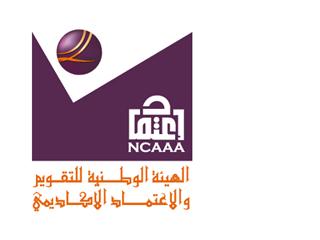 